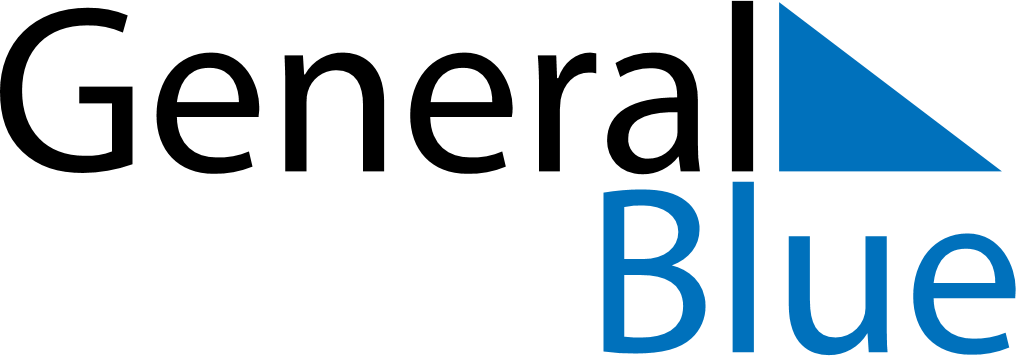 2026 – Q2Costa Rica  2026 – Q2Costa Rica  2026 – Q2Costa Rica  2026 – Q2Costa Rica  2026 – Q2Costa Rica  AprilAprilAprilAprilAprilAprilAprilMONTUEWEDTHUFRISATSUN123456789101112131415161718192021222324252627282930MayMayMayMayMayMayMayMONTUEWEDTHUFRISATSUN12345678910111213141516171819202122232425262728293031JuneJuneJuneJuneJuneJuneJuneMONTUEWEDTHUFRISATSUN123456789101112131415161718192021222324252627282930Apr 2: Maundy ThursdayApr 3: Good FridayApr 5: Easter SundayApr 11: Gesta Heroica de Juan SantamaríaMay 1: Labour Day